WEBNOTE:                  JAWAHARLAL NEHRU TECHNOLOGICAL UNIVERSITY ANANTAPUR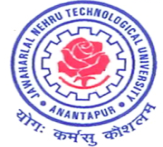  ANANTHAPURAMU– 515 002.RESEARCH & DEVELOPMENT CELL Form for Recognition of  Institution/Organization asAn Approved Research Center for Ph.D. Programme under JNTUA(for Full-Time Research Scholars in the Dept./Branch of  ………………………)Name and Address of the Institute	:	…………………………………………………..(with Tel./Fax/e-mail)Name and Address of the Principal/	:     …………………………………………………..Director	(with Tel./Fax/Mob/e-mail) Name of the Dept./Branch in which  	:	…………………………………………………..Ph. D. Programme is to be offereda)  No. of Professors with Ph.D. in the   	:	…………………………………………………..     Dept./Branchb)  Enclose List  as per Format #1	:          		        	  YES / NOa)  No. of  Faculty with  Ph.D. in the 	:	…………………………………………………..     Dept./Branchb)  Enclose List as per Format #1	:                		  YES / NOHas the Department been NBA	:                		  YES / NOAccredited a)  Period of  Accreditation 	:     …………………………………………………..b)  Present Status	:		ACCREDITED / NOT ACCREDITED	                            Assurance from the Institute/Organization	regarding Availability of Allotted Supervisor 	for the Research Programme Period	continuously, till the Thesis Submission	:		 		  YES / NO(Maximum 6 years)a) No. of Journal Publications of 	:	 i)  International Jls .  :    Dept../Branch Faculty in last 5 Years        ii)  National Jls.         :b) Enclose Details as per Format #2	:				  YES / NOAcademic/ Infrastructural Facilities	:	…………………………………………………..available at the Inst./OrganizationLibrarya) No. of International Journals	:	………………………………………………….. Subscribed for the Dept./Branchb) Enclose List as per Format #3	:				  YES / NO	c) No. of  National Journals	:	………………………………………………….. Subscribed for the Dept./Branch d) Enclose List as per Format #3	:				  YES / NO	Contd……..2Page: 2 e) Digital Library Facilities	:			EXISTING / NOT AVAILABLE     IF YES, enclose details	:				  YES / NO f)  Library Access Timings	:    ……………………………………………………Note : All the Formats mentioned below, may please be filled up as applicable,  separately for each Department or Branch under consideration.# Format 1 :LIST  OF  FACULTY  MEMBERS  HOLDING  Ph.D. DEGREE  IN  THE DEPARTMENT      # Format 2 : (Journals having Science Citation Index (SCI)/SCI-Expanded or Journals having impact factor given by Thomson Reuters or UGC listed Journals shall only be considered)	LIST  OF  JOURNAL  PUBLICATIONS  FROM  FACULTY   within  LAST  5  YEARS#Format 3 :	LIST  OF  JOURNALS  SUBSCRIBED  BY  THE  INSTITUTE/ORGN.  LIBRARY Contd….3Page: 3	# Format 4 :	 LIST  OF  R&D  PROJECTS  CARRIED  OUT  BY  THE  DEPARTMENT,  AND         LIST  OF  RESEARCH/ ANY OTHER GRANTS  SANCTIONED TO  THE  DEPT. a)  Laboratory /Equipment Facilities	:	     Available in the fields of specialization of :                [ Applicable for Research Work		    	i)  …………………………………………..                  In the Dept./Branch 		     ii)  …………………………………………..	      (costing > Rs.1 Lakh) ]		    iii)   .……………………………………….. b) Enclose Details of  such 	:             		  YES / NO     Equipment and Software c) Assurance on the Availability of	:				   YES /NO     the Research Lab./Equipment to      the Scholar as needed  Computational/ Reprographic 	:	    			  YES / NO  Facilities (One PC shall be made   available to each Scholar)  Assured Accommodation for	:                                     YES / NO   the Scholar within the Dept.Networking/ Internet Facilities 	:	   		AVAILABLE / NOT AVAILABLEa)  Service Provider and Bandwidth	:        ……………………………………Whether the Institute/ Organization is	:				  YES / NOwilling to offer to the Scholar a minimumFellowship as per AICTE/UGCnorms up to the minimum period.12. Whether the Institute/Organization is 	:				  YES / NO      Willing to provide the expenditure for       Contingencies/ Conferences/ Field       Works/ Stationery etc.13. Whether the Institute/Organization is 	:				  YES / NOwilling to share revenue outcomes - if any,  and share IPR with JNTUA14. a) No. of – i) R & D Projects carried out 	:	………………………………………………….   by the Dept., -ii) Research or any other    Grants Sanctioned to the Dept./   Branch	b) Enclose Details as per Format #4 	:				  YES / NOContd….4Page: 415. a) Any other Information regarding 	:				  YES / NO	    Recognition of the Inst./Org. by any 	    Other Universities or Academies or 	    Councils or Organizations, or MoU	    With Industries/R&D Labs.  etc.	b) If YES, enclose proofs listing the 	:				  YES / NO	    Recognition Status and Period of           Approvals.16.    Deficiencies pointed out by the         FFC in the last two years and reminders                               YES /NO         taken by the College Management.17.    Whether the Institute is willing to follow         2018-19 Ph.D. Regulations?                                                 YES/NO18.    Brief report on Inspection:SIGNATURENote: 1) All the Principals are requested to go through the Ph.D. Regulations of 2018-19                    academic year before filling the application form.         2) The Applications of the Institutions that do not follow University norms and Ph.D.                Regulations of 2018-19               academic year shall be rejected.         3) Undertaking shall be submitted by the Principal and Chairman on Rs.100/- Non-Judicial              Bond paper.S.No.Name ofthe Faculty with QualificationsInst./Univ. from which Ph.D. is obtained/ YearRatifiedDesignationFields of Speciali-zationDate of JoiningIn the presentInstitute/Org.ExperienceNo.of Years-------------------Teaching/   IndustryS.No.Name of the Faculty Journal Name Year & Month of PublicationVol. No.,Issue No., and pg.nos.TITLENames of Authors (as published) INTERNATIONAL  JOURNALS  :INTERNATIONAL  JOURNALS  :INTERNATIONAL  JOURNALS  :INTERNATIONAL  JOURNALS  :INTERNATIONAL  JOURNALS  :INTERNATIONAL  JOURNALS  :INTERNATIONAL  JOURNALS  :NATIONAL  JOURNALS  :NATIONAL  JOURNALS  :NATIONAL  JOURNALS  :NATIONAL  JOURNALS  :NATIONAL  JOURNALS  :NATIONAL  JOURNALS  :NATIONAL  JOURNALS  :S.No.Name of the Journal Subscribed Journal Name AvailabilityOf Journal PeriodHard Copy Availability(YES/NO)Soft Copy  (Details of Service Provider & No. of User Licenses taken with License Validity periods)INTERNATIONAL  JOURNALS  :INTERNATIONAL  JOURNALS  :INTERNATIONAL  JOURNALS  :INTERNATIONAL  JOURNALS  :INTERNATIONAL  JOURNALS  :INTERNATIONAL  JOURNALS  :NATIONAL  JOURNALS  :NATIONAL  JOURNALS  :NATIONAL  JOURNALS  :NATIONAL  JOURNALS  :NATIONAL  JOURNALS  :NATIONAL  JOURNALS  :S.No.Title of the R&D Project or Research GrantSanctioning Agency, and Date of SanctionNames of the Principal and Co  InvestigatorsSanctioned Amount Rs. In lakhsStatus of the Project (completed/ on-going) 1) R & D Projects Sanctioned1) R & D Projects Sanctioned1) R & D Projects Sanctioned1) R & D Projects Sanctioned1) R & D Projects Sanctioned1) R & D Projects Sanctioned2) Research or Any Other  Grants2) Research or Any Other  Grants2) Research or Any Other  Grants2) Research or Any Other  Grants2) Research or Any Other  Grants2) Research or Any Other  Grants